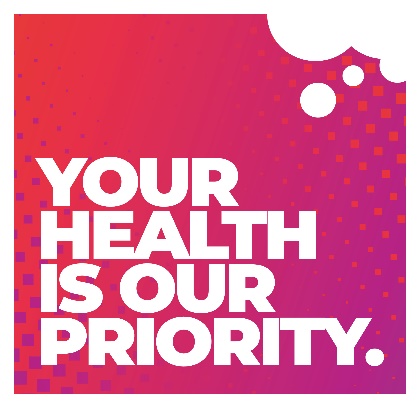 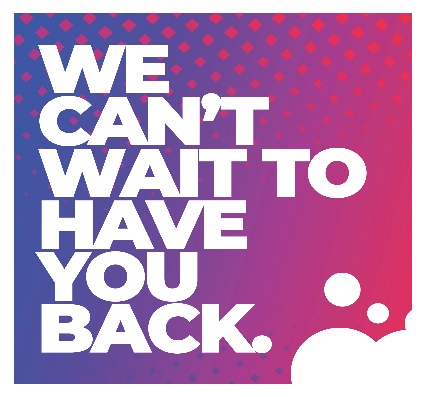 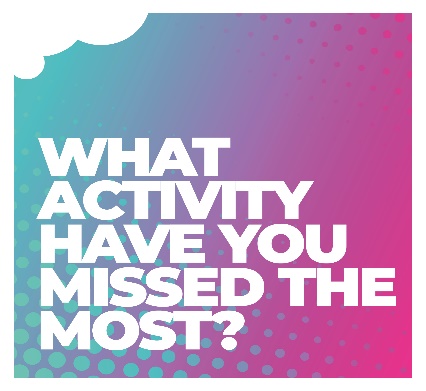 BRIDPORT LEISURE CENTRE - MEMBERS UPDATE: 17/03/2021Dear Valued Member,I hope that this e-mail finds you safe and well?Following the Prime Ministers announcement on Monday 22nd February, we have now been provided with a provisional date of Monday 12th April 2021 to work towards for reopening - and we are looking forward to welcoming you back to the Leisure Centre soon.We will provide more information regarding reopening in the coming weeks, the purpose of this e-mail is to provide you with information regarding membership payments:ONGOING MEMBERSHIP PAYMENTS - Direct Debit and Pre-PaidYou do not need to take any further information. We will update you in due course once the online booking system is back up and running.FROZEN MEMBERSHIP PAYMENTS - 15th Month PayersAll frozen membership payments scheduled for collection on the 15th month will resume from: THURSDAY 15TH APRIL 2021.If you would like to freeze beyond this date - please e-mail us at: info@bridportleisure.com no later than MONDAY 12TH APRIL 2021. If you have already requested an extended freeze, you do not need to take any further action.FROZEN MEMBERSHIP PAYMENTS - 1st Month PayersAll frozen membership payments scheduled for collection on the 1st month will resume from: MONDAY 1ST MAY 2021.If you would like to freeze beyond this date - please e-mail us at: info@bridportleisure.com no later than WEDNESDAY 28TH APRIL. If you have already requested an extended freeze, you do not need to take any further action.FROZEN MEMBERSHIP PAYMENTS - Pre-Paid MembershipsAll frozen pre-paid memberships have had their renewal dates moved 3 months later than schedule.If you would like to continue to freeze once we have reopened, please e-mail us at: info@bridportleisure.com.Please note that for those members who fall into categories 2 - 3, the resumption of your Direct Debit payment will ONLY take place if we are able to reopen from Monday 12th April 2021.We continue to be truly overwhelmed by the ongoing support from all of our Members and we look forward to seeing you all again soon.The majority of the team remain on furlough, and we will aim to respond all enquiries as soon as possible.Stay Safe.Kind Regards,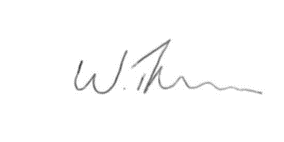 William ThrowerCentre Manager